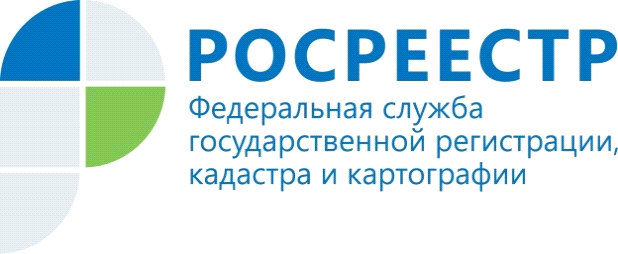 В Единый государственный реестр недвижимости внесены сведения о 75% пунктов государственной геодезической сети Красноярского краяУправлением Росреестра по Красноярскому краю в IV квартале 2020 году завершены работы по установлению охранных зон пунктов государственной геодезической сети в границах Таймырского кадастрового округа Красноярского края, в соответствии с Постановлением Правительства РФ от 21.08.2019 года         № 1080 «Об охранных зонах пунктов государственной геодезической сети, государственной нивелирной сети и государственной гравиметрической сети».По итогам 2020 года Управлением Росреестра по Красноярскому краю сформировано 8569 xml-документов о пунктах государственной геодезической сети, сведения о которых внесены в ЕГРН.Общее количество пунктов государственной геодезической сети Красноярского края, сведения о границах охранных зонах которых внесены в ЕГРН составило 20412 пунктов (75%).  Справочно:В пределах границ охранных зон пунктов запрещается использование земельных участков для осуществления видов деятельности, приводящих к повреждению или уничтожению наружных опознавательных знаков пунктов, нарушению неизменности местоположения их центров, уничтожению, перемещению, засыпке или повреждению составных частей пунктов.Также на земельных участках в границах охранных зон пунктов запрещается проведение работ, размещение объектов и предметов, которые могут препятствовать доступу к пунктам.Пресс-службаУправления Росреестра по Красноярскому краю: тел.: (391)2-226-756е-mail: pressa@r24.rosreestr.ruсайт: https://www.rosreestr.gov.ru «ВКонтакте» http://vk.com/to24.rosreestr«Instagram»: rosreestr_krsk24 